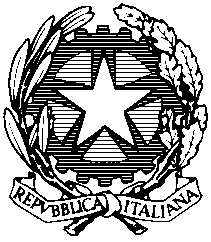 Tribunale Ordinario di NovaraAL PRESIDENTE DEL TRIBUNALE Il sottoscritto (generalità e residenza)_________________________________________________________ _______________________________________________________________________________________ovvero la società/associazione/fondazione/ente ________________________________________________con sede in _____________________________________________________________________________in persona del legale rappresentante (generalità e residenza) ____________________________________________________________________________________________________________________________In relazione al periodico ________________________________ iscritto al n. _______________ registro stampa tenuto da codesto tribunale ai sensi della legge 08.02.1948 n. 47, al fine di ottenere, ai sensi degli articoli 5 e 6 ,  l’annotazione della variazione degli elementi enunciati nella richiesta di iscrizione e nei successivi aggiornamenti registrati della leggeCOMUNICA Il MUTAMENTO di uno degli elementi indicati nell’articolo 5 legge 47/1948 e precisamente (barrare la voce che interessa)Nome e domicilio del direttore responsabile.Nome e domicilio del proprietario.Nome e domicilio della persona che esercita l'impresa giornalistica se diversa dal proprietario.Titolo della pubblicazione.Natura della pubblicazione (mezzo di diffusione, giornale o periodico).E che le variazioni da riportare sono le seguenti:__________________________________________________________________________________________________________________________________________________________________________________________________________________________________________________________________Dichiara, inoltre, di non essere incorso nella decadenza prevista dall’articolo 7 legge 8/2/1948 n. 47.  Allega:Dichiarazione sostitutiva di certificazione ai sensi dell’art. 46 D.P.R. 445/2000 con fotocopia del documento d’identità dei soggetti firmatari. N. B. - Per le associazioni non riconosciute il dichiarante potrà documentare la qualifica di legale rappresentante nella forma della dichiarazione sostitutiva dell'atto di notorietà di cui all'articolo 47 DPR 445/2000.Visura camerale se il proprietario e l’esercente l’impresa giornalistica sono  società iscritte nel registro delle imprese, Luogo e Data ______________________Il proprietario			Il direttore responsabile		L’esercente l’impresa giornalistica_______________		____________________		____________________